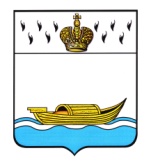 ГЛАВАВышневолоцкого городского округаРаспоряжениеот 30.10.2020                                                                                               № 89-ргг. Вышний ВолочекО временном ограничении посещения и личного приема граждан в Администрации Вышневолоцкого городского округа и еесамостоятельных структурных подразделенияхВ связи с продолжающимся распространением новой коронавирусной инфекции COVID-19 в целях снижения рисков распространения COVID-19 на территории Вышневолоцкого городского округа в период сезонного подъемам заболеваемости острыми респираторными вирусными инфекциями  и гриппом в соответствии с постановлением Главного государственного санитарного врача Российской Федерации от 16.10.2020 № 31 «О дополнительных мерах по снижению рисков распространения COVID-19 в период сезонного подъема заболеваемости острыми респираторными вирусными инфекциями и гриппом»:1. Рекомендовать гражданам воздержаться от посещений Администрации Вышневолоцкого городского округа и самостоятельных структурных подразделений, обращаться в письменной форме через почтовые отделения связи, в форме электронного документооборота через   электронную почту  glavavr@vvol.tvcom.ru, admvolok@mail.ru  или по телефону 8(48233) 6-23-45 (приемная Администрации Вышневолоцкого городского округа).2. Временно ограничить личный прием граждан в Администрации Вышневолоцкого городского округа и ее самостоятельных структурных подразделениях.	3. Настоящее распоряжение вступает в силу со дня его подписания, подлежит размещению на официальном сайте Администрации Вышневолоцкого городского округа в информационно-телекоммуникационной сети Интернет.Глава Вышневолоцкого городского округа                                  Н.П. Рощина